Limbažu novada DOME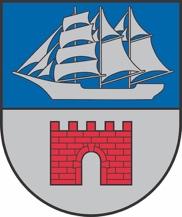 Reģ. Nr. 90009114631; Rīgas iela 16, Limbaži, Limbažu novads LV-4001; E-pasts pasts@limbazunovads.lv; tālrunis 64023003SOCIĀLO UN VESELĪBAS JAUTĀJUMU KOMITEJAS SĒDES PROTOKOLSNr.82023. gada 19. septembrīSēde sasaukta plkst. 13:00Sēdi atklāj plkst. 13:00Sēde notiek videokonferences režīmā tiešsaistē Webex platformā.Komitejas sēde ir atklāta.Sēdi vada: Rūdolfs Pelēkais.Sēdi protokolē: Dace Tauriņa.Sēdē piedalās deputāti: Jānis Bakmanis (sākot no 2. darba kārtības jautājuma), Lija Jokste, Arvīds Ozols, Rūdolfs Pelēkais, Ziedonis Rubezis, Regīna Tamane.Sēdē piedalās: Agris Blumers, Aiga Briede, Andris Garklāvs, Andris Zunde, Antra Kamala, Artis Ārgalis, Beāte Kožina, Dita Lejniece, Ginta Ģērmane, Ģirts Ieleja, Ieva Mahte, Ilga Tiesnese, Ilze Millere, Ilze Rubene, Ineta Zariņa, Inga Zālīte, Inita Hartmane, Ivars Birzgalis, Iveta Beļauniece, Izita Kļaviņa, Jana Beķere, Jana Lāce, Juris Graudiņš, Lāsma Liepiņa, Māris Beļaunieks, Ziedīte Jirgensone, Raimonds Straume, Santa Čingule.Darba kārtība:Par darba kārtību.Par Limbažu novada pašvaldības domes 2023.gada 27.jūlija lēmuma Nr.579 “Par Limbažu novada pašvaldības domes saistošo noteikumu “Grozījums Limbažu novada pašvaldības domes 2021.gada 28.oktobra saistošajos noteikumos Nr. 15 “Par maznodrošinātas mājsaimniecības ienākumu sliekšņa noteikšanu Limbažu novadā”” apstiprināšanu” (protokols Nr.8, 5.) atcelšanu.Par Limbažu novada pašvaldības domes saistošo noteikumu “Par maznodrošinātas mājsaimniecības ienākumu sliekšņa noteikšanu Limbažu novadā” apstiprināšanu.Par atbalstu ēdināšanas nodrošināšanai Ukrainas civiliedzīvotājiem.(papildu d.k. jaut.) Par finansējuma piešķiršanu Veco ļaužu mītnei “Sprīdīši” kanalizācijas sistēmas izbūvei.(papildu d.k. jaut.) Par Limbažu novada pašvaldības domes saistošo noteikumu “Grozījums Limbažu novada domes 2021. gada 28. oktobra saistošajos noteikumos Nr. 16 “Par sociālās palīdzības pabalstiem Limbažu novadā”” apstiprināšanu.(papildu d.k. jaut.) Par Limbažu novada pašvaldības domes saistošo noteikumu “Grozījumi Limbažu novada pašvaldības domes 2023. gada 22. jūnija saistošajos noteikumos Nr.9 “Par brīvprātīgās iniciatīvas sociālajiem pabalstiem Limbažu novada pašvaldībā”” nodošanu sabiedrības viedokļa noskaidrošanai.Informācija. Par Deklarētās dzīvesvietas anulēšanas un dzīvokļu jautājumu risināšanas komisijas 25.jūlija, 8.augusta un 22.augusta sēdēs pieņemtajiem lēmumiem par pašvaldības dzīvokļu izīrēšanu un īres līguma pagarināšanu.1.Par darba kārtībuZiņo Rūdolfs PelēkaisIepazinusies ar Sociālo un veselības jautājumu komitejas priekšsēdētāja R. Pelēkā priekšlikumu apstiprināt sēdes darba kārtību, atklāti balsojot: PAR –  5 deputāti (Lija Jokste, Arvīds Ozols, Rūdolfs Pelēkais, Ziedonis Rubezis, Regīna Tamane), PRET – nav, ATTURAS – nav, komiteja NOLEMJ:apstiprināt šādu sēdes darba kārtību:Par darba kārtību.Par Limbažu novada pašvaldības domes 2023.gada 27.jūlija lēmuma Nr.579 “Par Limbažu novada pašvaldības domes saistošo noteikumu “Grozījums Limbažu novada pašvaldības domes 2021.gada 28.oktobra saistošajos noteikumos Nr. 15 “Par maznodrošinātas mājsaimniecības ienākumu sliekšņa noteikšanu Limbažu novadā”” apstiprināšanu” (protokols Nr.8, 5.) atcelšanu.Par Limbažu novada pašvaldības domes saistošo noteikumu “Par maznodrošinātas mājsaimniecības ienākumu sliekšņa noteikšanu Limbažu novadā” apstiprināšanu.Par atbalstu ēdināšanas nodrošināšanai Ukrainas civiliedzīvotājiem.Par finansējuma piešķiršanu Veco ļaužu mītnei “Sprīdīši” kanalizācijas sistēmas izbūvei.Par Limbažu novada pašvaldības domes saistošo noteikumu “Grozījums Limbažu novada domes 2021. gada 28. oktobra saistošajos noteikumos Nr. 16 “Par sociālās palīdzības pabalstiem Limbažu novadā”” apstiprināšanu.Par Limbažu novada pašvaldības domes saistošo noteikumu “Grozījumi Limbažu novada pašvaldības domes 2023. gada 22. jūnija saistošajos noteikumos Nr.9 “Par brīvprātīgās iniciatīvas sociālajiem pabalstiem Limbažu novada pašvaldībā”” nodošanu sabiedrības viedokļa noskaidrošanai.Informācija. Par Deklarētās dzīvesvietas anulēšanas un dzīvokļu jautājumu risināšanas komisijas 25.jūlija, 8.augusta un 22.augusta sēdēs pieņemtajiem lēmumiem par pašvaldības dzīvokļu izīrēšanu un īres līguma pagarināšanu.Darbu sēdē uzsāk deputāts J. Bakmanis.2.Par Limbažu novada pašvaldības domes 2023.gada 27.jūlija lēmuma Nr.579 “Par Limbažu novada pašvaldības domes saistošo noteikumu “Grozījums Limbažu novada pašvaldības domes 2021.gada 28.oktobra saistošajos noteikumos Nr. 15 “Par maznodrošinātas mājsaimniecības ienākumu sliekšņa noteikšanu Limbažu novadā”” apstiprināšanu” (protokols Nr.8, 5.) atcelšanuZiņo Ilze Rubene, debatēs piedalās Rūdolfs Pelēkais, Aiga Briede, Juris Graudiņš2023. gada 11. augustā Vides aizsardzības un reģionālās attīstības ministrija (turpmāk – ministrija) savas kompetences ietvaros ir izvērtējusi Limbažu novada pašvaldības (turpmāk – pašvaldība) domes 2023. gada 27. jūlija saistošos noteikumus Nr. 11 “Grozījums Limbažu novada pašvaldības domes 2021. gada 28. oktobra saistošajos noteikumos Nr. 15 “Par maznodrošinātas mājsaimniecības ienākumu sliekšņa noteikšanu Limbažu novadā”” un izsaka šādu iebildumu. Ministrija ir konstatējusi, ka pašvaldības 2021. gada 28. oktobra saistošie noteikumi Nr. 15 “Par maznodrošinātas mājsaimniecības ienākumu sliekšņa noteikšanu Limbažu novadā” 2023. gada 1. jūlijā ir zaudējuši spēku, jo saistošo noteikumu izdošanas tiesiskajā pamatojumā norādītā tiesību norma ir zaudējusi spēku . Vēršam uzmanību, ka saskaņā ar Oficiālo publikāciju un tiesiskās informācijas likuma 9. panta piekto daļu, ja spēku zaudē normatīvā akta izdošanas tiesiskais pamats (augstāka juridiska spēka tiesību norma, uz kuras pamata izdots cits normatīvais akts), tad spēku zaudē arī uz šā pamata izdotais normatīvais akts vai tā daļa. Tādējādi nav iespējams izdarīt grozījumus saistošajos noteikumos, kuri nav spēkā esoši. Ievērojot minēto, lūdzam sagatavot un apstiprināt jaunus saistošos noteikumus, kuri izdoti saskaņā ar Sociālo pakalpojumu un sociālās palīdzības likuma 33. panta ceturtajā daļā noteikto deleģējumu, vienlaikus saistošajos noteikumos iestrādājot maznodrošinātas mājsaimniecības ienākumu sliekšņa noteikšanu atbilstoši jaunajam tiesiskajam regulējumam.Ņemot vērā VARAM negatīvo atzinumu un to, ka Limbažu novada pašvaldības dome 2023.gada 28.septembrī apstiprinājusi jaunus saistošos noteikumus Nr.__ “Par maznodrošinātas mājsaimniecības ienākumu sliekšņa noteikšanu Limbažu novadā”, jāatceļ Limbažu novada pašvaldības domes 2023.gada 27.jūlija lēmums Nr.579 “Par Limbažu novada pašvaldības domes saistošo noteikumu “Grozījums Limbažu novada pašvaldības domes 2021.gada 28.oktobra saistošajos noteikumos Nr. 15 “Par maznodrošinātas mājsaimniecības ienākumu sliekšņa noteikšanu Limbažu novadā”” apstiprināšanu”.Ņemot vērā iepriekš minēto un pamatojoties uz Pašvaldību likuma 47.panta piekto daļu, 10. panta pirmās daļas ievaddaļu, atklāti balsojot: PAR –  6 deputāti (Jānis Bakmanis, Lija Jokste, Arvīds Ozols, Rūdolfs Pelēkais, Ziedonis Rubezis, Regīna Tamane), PRET – nav, ATTURAS – nav, komiteja NOLEMJ:Atcelt Limbažu novada pašvaldības domes 2023.gada 27.jūlija lēmumu Nr.579 “Par Limbažu novada pašvaldības domes saistošo noteikumu “Grozījums Limbažu novada pašvaldības domes 2021.gada 28.oktobra saistošajos noteikumos Nr. 15 “Par maznodrošinātas mājsaimniecības ienākumu sliekšņa noteikšanu Limbažu novadā”” apstiprināšanu” (protokols Nr.8, 5.).  Atbildīgo par lēmuma izpildi noteikt Limbažu novada Sociālā dienesta vadītāju.Kontroli par lēmuma izpildi uzdot Limbažu novada pašvaldības izpilddirektoram.Līdz domes sēdei precizēt lēmuma projektu un virzīt izskatīšanai  Limbažu novada domes sēdē.3.Par Limbažu novada pašvaldības domes saistošo noteikumu “Par maznodrošinātas mājsaimniecības ienākumu sliekšņa noteikšanu Limbažu novadā” apstiprināšanuZiņo Ilze Rubene, debatēs piedalās Rūdolfs PelēkaisPamatojoties uz izmaiņām Sociālo pakalpojumu un sociālās palīdzības likumā, kas stājas spēkā 2023. gada 1. jūlijā, ir nepieciešams pieņemt jaunus saistošos noteikumus Nr. “Par maznodrošinātas mājsaimniecības ienākumu sliekšņa noteikšanu Limbažu novadā”.Minimālo ienākumu sliekšņus sociālās palīdzības sniegšanai nosaka procentuālā apmērā no Centrālās statistikas pārvaldes pārskata gadā publicētās minimālo ienākumu mediānas uz vienu ekvivalento patērētāju (turpmāk – ienākumu mediāna), kuru Centrālā statistikas pārvalde katru gadu publicē statistiskajā informācijā "Minimālo ienākumu (MIL) mediāna".Saistošo noteikumu redakcija paredz, ka mājsaimniecību atzīst par maznodrošinātu, ja tās ienākumu slieksnis nepārsniedz 70 % no Centrālās Statistikas pārvaldes pārskata gadā publicētās minimālo ienākumu mediānas uz vienu ekvivalento patērētāju, piemērojot šādus koeficientus:- pirmajai un vienīgajai personai mājsaimniecībā – koeficientu 1 (noapaļots līdz pilniem euro) t.i. 439,00 euro;- pārējām personām mājsaimniecībā – koeficientu 0,7 (noapaļots līdz pilniem euro), t.i. 307,00 euro.Pašvaldību likuma 44. panta pirmā daļa nosaka, ka Dome atbilstoši likumā vai Ministru kabineta noteikumos ietvertam pilnvarojumam izdod saistošos noteikumus. Savukārt otrā daļa nosaka, ka Dome var izdot saistošos noteikumus, lai nodrošinātu pašvaldības autonomo funkciju un brīvprātīgo iniciatīvu izpildi, ievērojot likumos vai Ministru kabineta noteikumos paredzēto funkciju izpildes kārtību.Pašvaldību likuma 46. panta trešā daļa nosaka, ka saistošo noteikumu projektu un tam pievienoto paskaidrojuma rakstu pašvaldības nolikumā noteiktajā kārtībā publicē pašvaldības oficiālajā tīmekļvietnē sabiedrības viedokļa noskaidrošanai, paredzot termiņu, kas nav mazāks par divām nedēļām. Saņemtos viedokļus par saistošo noteikumu projektu pašvaldība apkopo un atspoguļo šo noteikumu projekta paskaidrojuma rakstā. Ņemot vērā iepriekš minētā panta daļu, saistošo noteikumu projekts tika nodots sabiedrības viedokļu noskaidrošanai no 2023. gada 17. augusta līdz 8. septembrim. Netika saņemts neviens viedoklis.Saskaņā ar Pašvaldību likuma 47. panta otro daļu Dome triju darbdienu laikā pēc parakstīšanas rakstveidā nosūta atzinuma sniegšanai Vides aizsardzības un reģionālās attīstības ministrijai šā likuma 45. pantā minētos saistošos noteikumus, kā arī saistošos noteikumus sociālās drošības un bērnu tiesību aizsardzības jautājumos un par pašvaldības nodevu un nodokļu likmēm un to paskaidrojuma rakstu vai citā likumā noteiktus saistošos noteikumus un to paskaidrojuma rakstu – attiecīgajā likumā noteiktajai ministrijai. Ministrija mēneša laikā no saistošo noteikumu saņemšanas dienas izvērtē to tiesiskumu un nosūta pašvaldībai attiecīgu atzinumu.Pamatojoties uz Sociālo pakalpojumu un sociālās palīdzības likuma 33. panta ceturto daļu un 36. panta sesto daļu, Pašvaldību likuma 4. panta pirmās daļas 9. punktu, 44. panta otro daļu un 46. panta trešo daļu, 47. panta pirmo, otro daļu, atklāti balsojot: PAR –  6 deputāti (Jānis Bakmanis, Lija Jokste, Arvīds Ozols, Rūdolfs Pelēkais, Ziedonis Rubezis, Regīna Tamane), PRET – nav, ATTURAS – nav, komiteja NOLEMJ:Apstiprināt Limbažu novada pašvaldības domes saistošos noteikumus Nr.__ “Par maznodrošinātas mājsaimniecības ienākumu sliekšņa noteikšanu Limbažu novadā” (pielikumā).Uzdot Administratīvajai nodaļai triju darbdienu laikā pēc saistošo noteikumu parakstīšanas saistošos noteikumus un paskaidrojuma rakstu rakstveidā nosūtīt atzinuma sniegšanai Vides aizsardzības un reģionālās attīstības ministrijai. Pēc pozitīva Vides aizsardzības un reģionālās attīstības ministrijas atzinuma saņemšanas uzdot Sabiedrisko attiecību nodaļai triju darbdienu laikā pēc atzinuma saņemšanas nosūtīt saistošos noteikumus un to paskaidrojuma rakstu izsludināšanai oficiālajā izdevumā "Latvijas Vēstnesis", publicēt pašvaldības tīmekļvietnē www.limbazunovads.lv un nodrošināt saistošo noteikumu pieejamību Limbažu novada pašvaldības ēkā un apvienību pārvalžu ēkās.Saistošie noteikumi stājas spēkā pēc to publicēšanas oficiālajā izdevumā “Latvijas Vēstnesis”.Atbildīgo par lēmuma izpildi noteikt Limbažu novada Sociālā dienesta vadītāju.Kontroli par lēmuma izpildi uzdot Limbažu novada pašvaldības izpilddirektoram.Lēmuma projektu virzīt izskatīšanai Limbažu novada domes sēdē.4.Par atbalstu ēdināšanas nodrošināšanai Ukrainas civiliedzīvotājiemZiņo Jana Beķere, debatēs piedalās Jānis Bakmanis, Artis Ārgalis, Andris Garklāvs, Ilze RubeneSaskaņā ar Ukrainas civiliedzīvotāju atbalsta likuma 8.panta pirmo daļu, pasākumus atbalsta sniegšanai Ukrainas civiliedzīvotājiem primāri finansē no valsts budžeta un pašvaldību budžetu līdzekļiem, kas iedalīti no budžeta finansētajām institūcijām. Ministru kabinets pēc pamatota ministriju pieprasījuma var pieņemt lēmumu par finansējuma piešķiršanu no budžeta resora "74. Gadskārtējā valsts budžeta izpildes procesā pārdalāmais finansējums" atsevišķā programmā plānotā finansējuma šajā likumā noteiktā atbalsta sniegšanai.Saskaņā ar Ukrainas civiliedzīvotāju atbalsta likuma 12.panta pirmo daļu valsts nodrošina Ukrainas civiliedzīvotājiem primāri sniedzamo atbalstu – izmitināšanu – līdz 60 vai līdz 120 dienām, kā arī pārtiku līdz 30 dienām, ievērojot šā panta 1.1 daļā noteikto atbalsta sniegšanas termiņu un 1.3 daļā noteiktos nosacījumus izmitināšanas ilguma noteikšanai. Primāri sniedzamo atbalstu valsts nodrošina tiem Ukrainas civiliedzīvotājiem, kuri nav izmitināti šā likuma 7.1 pantā noteiktajā kārtībā.Ministru kabineta 08.06.2022. noteikumi Nr. 339 “Noteikumi par primāri sniedzamā atbalsta nodrošināšanu Ukrainas civiliedzīvotājiem” (turpmāk – Noteikumi Nr. 339) nosaka kārtību, kādā Ukrainas civiliedzīvotājiem tiek nodrošināts primārie atbalsta pakalpojumi. Atbilstoši Noteikumiem Nr. 339 6.punktam Izdevumi par Ukrainas civiliedzīvotājiem nodrošināto pārtiku pašvaldībai tiek segti 100 % apmērā no pārtikas nodrošināšanas faktiskajām izmaksām. [..] Limbažu novada pašvaldībai, kura organizē izmitināšanu un ēdināšanu primārā atbalsta ietvaros, līdz šim uzņemto Ukrainas civiliedzīvotāju ēdināšanas periods ir beidzies, nepieciešams šīm personām, nodrošināt stabilus un prognozējamus nosacījumus attiecībā uz atbalsta nodrošināšanas apjomu un ilgumu. Ņemot vērā, ka Salacgrīvas vidusskolas dienesta viesnīcā, Limbažu airēšanas klubā “Lemisele” Olimpiskais centrs “Limbaži” izmitinātie Ukrainas civiliedzīvotāji pēc primārā atbalsta saņemšanas, specifiskā sastāva dēļ – bērnu sporta treniņu grupas, aizbildnībā esošie bērni, objektīvu iemeslu dēļ – nav sadalāmi mazākās grupās un nav piemērota lieluma izmitināšanas vietu, viņi nevar pārcelties uz citu mājokli, līdz ar to nepieciešams noteikt atbalstu ēdināšanas pakalpojumiem šajās vietās. Ņemot vērā minēto, kā arī pamatojoties uz Pašvaldību likuma 10. panta pirmās daļas 21. punktu, Ukrainas civiliedzīvotāju atbalsta likuma 12. panta pirmo un pirmo prim daļu, atklāti balsojot: PAR –  6 deputāti (Jānis Bakmanis, Lija Jokste, Arvīds Ozols, Rūdolfs Pelēkais, Ziedonis Rubezis, Regīna Tamane), PRET – nav, ATTURAS – nav, komiteja NOLEMJ:Noteikt atbalstu ēdināšanas pakalpojuma nodrošināšanai pēc primārā atbalsta sniegšanas termiņa, sedzot ēdināšanas pakalpojuma sniedzējam samaksāto atlīdzību ne vairāk kā 7,00 euro, pieskaitot 21% PVN, par personu dienā no 2023.gada 1.augusta līdz 2023.gada 31.decembrim.Finansējumu 31101,84 euro apmērā šā lēmuma 1.punkta izpildei paredzēt no Limbažu novada pašvaldības nesadalītā atlikuma, novirzot struktūrvienībai 104 – Limbažu novada Sociālais dienests, finansējuma postenis 137 – finansējums Ukrainas bēgļu atbalstam, izmaksu postenis 2363 – ēdināšanas izdevumi, budžeta klasifikācija 0 – bāze. Šā lēmuma 1.punktā noteiktais atbalsts piemērojams pašvaldības izmitinātiem Ukrainas civiliedzīvotājiem izbeidzoties primārā atbalsta sniegšanas nosacījumiem, kuri Latvijā iegūst izglītību klātienē pirmsskolas, pamatizglītības, vispārējās vidējās vai profesionālās vidējās izglītības iestādē vai pāriet uz mācībām nākamajā izglītības pakāpē vai turpina izglītības ieguvi Ukrainā tālmācībā vai attālināti pamatizglītības, vispārējās vidējās vai profesionālās vidējās izglītības iestādē vai ir bērns pirmsskolas vecumā, kuram nav iespējas apmeklēt pirmsskolas izglītības iestādi:3.1. Salacgrīvas vidusskolas dienesta viesnīcā (atbalsts līdz 19438,65 euro); 3.2. Korģenes pamatskolā (Korģenes sabiedriskais centrs) (atbalsts līdz 2591,82 euro); 3.3. Biedrības Limbažu airēšanas klubā “Lemisele” (atbalsts līdz 3887,73 euro);3.4. SIA Olimpiskais centrs “Limbaži” (atbalsts līdz 5183,64 euro).Pakalpojuma sniedzējam par katru mēnesi līdz nākošā mēneša 7. datumam sagatavot pieņemšanas nodošanas aktus ar pievienotiem palīdzības saņēmēju sarakstiem un rēķinu, kurus saskaņo Limbažu novada Sociālais dienests.Noteikt atbildīgo par lēmuma izpildi Limbažu novada administrācijas Finanšu un ekonomikas nodaļas vadītāju. Noteikt atbildīgo par lēmuma izpildi darba grupas atbalsta pasākumu nodrošināšanai Ukrainas pilsoņiem koordinatori, Limbažu novada Sociālā dienesta vadītāja vietnieci Janu Beķeri. Kontroli par lēmuma izpildi noteikt Limbažu novada pašvaldības izpilddirektoram.Lēmuma projektu virzīt izskatīšanai Limbažu novada domes sēdē.Deputāts A. Garklāvs lūdz līdz domes sēdei deputātiem nosūtīt aprēķinus, kas pamato 40 % pieaugumu.5.Par finansējuma piešķiršanu Veco ļaužu mītnei “Sprīdīši” kanalizācijas sistēmas izbūvi Ziņo Artis ĀrgalisLimbažu novada pašvaldības izpilddirektors informē, ka nepieciešams piešķirt finansējumu bioloģiskās attīrīšanas iekārtas izbūvei, sakarā ar sistēmas uzstādīšanu, jo iestādē vecā kanalizācijas sistēma nefunkcionē. Sakarā ar gāzes apkures sistēmas ierīkošanu bija nepieciešams marta-aprīļa mēnesī sūknēt trīs akas trīs reizes, kas sastāda izmaksas par vienu sūknēšanas reizi – aptuveni 160 EUR. Veco ļaužu mītne “Sprīdīši” 2023. gada 18. augustā izsludināja cenu aptauju par kanalizācijas sistēmas izbūvi pansionātā “Sprīdīši”, adrese “Mazsprīdīši”, Salacgrīvas pagasts, Limbažu novads, LV-4054. Noteiktā termiņā tika saņemti trīs pretendentu piedāvājumi, kā rezultātā, atbilstoši Limbažu novada pašvaldības 2022. gada 27. janvāra iekšējo noteikumu Nr.1 “Noteikumi par iepirkumu organizēšanas kārtību Limbažu novada pašvaldībā” 28. punktam, piedāvājums ar viszemāko cenu tika saņemts no SIA “Bio Vide”, piedāvātā cena ar PVN sastāda EUR 10475,87 (desmit tūkstoši četri simti septiņdesmit pieci eiro un 87 centi).Iepazinusies ar informāciju, pamatojoties uz Pašvaldību likuma 4. panta pirmās daļas 9. punktu, ceturto daļu, 10. panta pirmās daļas ievaddaļu un likuma „Par pašvaldību budžetiem” 30. pantu, atklāti balsojot: PAR –  6 deputāti (Jānis Bakmanis, Lija Jokste, Arvīds Ozols, Rūdolfs Pelēkais, Ziedonis Rubezis, Regīna Tamane), PRET – nav, ATTURAS – nav, komiteja NOLEMJ:Piešķirt finansējumu EUR 10475,87 (desmit tūkstoši četri simti septiņdesmit pieci eiro un 87 centi) Veco ļaužu mītnei “Sprīdīši” kanalizācijas sistēmas izbūvei no Limbažu novada pašvaldības nesadalītā naudas atlikuma.Atbildīgos par finansējuma iekļaušanu budžetā noteikt Finanšu un ekonomikas nodaļas ekonomistus.Atbildīgo par finansējuma izlietošanu paredzētiem mērķiem noteikt Veco ļaužu mītnes “Sprīdīši” vadītāju.Kontroli par lēmuma izpildi uzdot Limbažu novada pašvaldības izpilddirektoram.Lēmuma projektu virzīt izskatīšanai Limbažu novada domes sēdē.6.Par Limbažu novada pašvaldības domes saistošo noteikumu “Grozījums Limbažu novada domes 2021. gada 28. oktobra saistošajos noteikumos Nr. 16 “Par sociālās palīdzības pabalstiem Limbažu novadā”” apstiprināšanuZiņo Ilze RubeneLai novērstu nevienlīdzību un piemērotu vienotu praksi uz pabalsta lielumu identiskam mērķim Limbažu novadā gan daudzbērnu ģimeņu izglītojamiem, gan izglītojamiem no trūcīgām un maznodrošinātām mājsaimniecībām, tiek izdarīti grozījumi Limbažu novada pašvaldības domes 2021. gada 28. oktobra saistošajos noteikumus Nr. 16 “Par sociālās palīdzības pabalstiem Limbažu novadā”, nosakot, ka  pabalsts mācību līdzekļu iegādei trūcīgām un maznodrošinātām mājsaimniecībām tiek piešķirts vienu reizi kalendārajā gadā, uzsākot jauno mācību gadu, 30 eiro apmērā katram izglītojamam, kurš apgūst valstī noteikto obligāto pirmsskolas izglītību, pamatizglītību vai vidējo izglītību. Grozījums tiek izdarīts 2021. gada 28. oktobra saistošajos noteikumus Nr. 16 “Par sociālās palīdzības pabalstiem Limbažu novadā” 13. punktā.Pašvaldību likuma 44. panta otrā daļa nosaka, ka Dome var izdot saistošos noteikumus, lai nodrošinātu pašvaldības autonomo funkciju un brīvprātīgo iniciatīvu izpildi, ievērojot likumos vai Ministru kabineta noteikumos paredzēto funkciju izpildes kārtību. Pašvaldību likuma 46. panta trešā daļa nosaka, ka saistošo noteikumu projektu un tam pievienoto paskaidrojuma rakstu pašvaldības nolikumā noteiktajā kārtībā publicē pašvaldības oficiālajā tīmekļvietnē sabiedrības viedokļa noskaidrošanai, paredzot termiņu, kas nav mazāks par divām nedēļām. Sagatavotais Limbažu novada domes 2021. gada 28. oktobra saistošo noteikumu Nr. 16 “Par sociālās palīdzības pabalstiem Limbažu novadā” grozījumu projekts sabiedrības viedokļa noskaidrošanai sabiedrībai bija pieejams no 2023. gada 21.jūlija līdz 2023.gada 5. augustam. Viedokļi, ierosinājumi netika saņemti.Pamatojoties uz Sociālo pakalpojumu un sociālās palīdzības likuma 3. panta otro daļu, Pašvaldību likuma 4. panta pirmās daļas 9. punktu, 44. panta otro daļu, 46. panta trešo daļu, 47. panta otro daļu, atklāti balsojot: PAR –  6 deputāti (Jānis Bakmanis, Lija Jokste, Arvīds Ozols, Rūdolfs Pelēkais, Ziedonis Rubezis, Regīna Tamane), PRET – nav, ATTURAS – nav, komiteja NOLEMJ:Apstiprināt Limbažu novada pašvaldības domes saistošos noteikumus Nr.__ “Grozījums Limbažu novada domes 2021. gada 28. oktobra saistošajos noteikumos Nr. 16 “Par sociālās palīdzības pabalstiem Limbažu novadā””(pielikumā).Uzdot Administratīvajai nodaļai triju darbdienu laikā pēc saistošo noteikumu parakstīšanas saistošos noteikumus un paskaidrojuma rakstu rakstveidā nosūtīt atzinuma sniegšanai Vides aizsardzības un reģionālās attīstības ministrijai. Pēc pozitīva Vides aizsardzības un reģionālās attīstības ministrijas atzinuma saņemšanas uzdot Sabiedrisko attiecību nodaļai triju darbdienu laikā pēc atzinuma saņemšanas nosūtīt saistošos noteikumus un to paskaidrojuma rakstu izsludināšanai oficiālajā izdevumā "Latvijas Vēstnesis", publicēt pašvaldības tīmekļvietnē www.limbazunovads.lv un nodrošināt saistošo noteikumu pieejamību Limbažu novada pašvaldības ēkā un apvienību pārvalžu ēkās.Saistošie noteikumi stājas spēkā pēc to publicēšanas oficiālajā izdevumā “Latvijas Vēstnesis”.Atbildīgo par lēmuma izpildi noteikt Limbažu novada Sociālā dienesta vadītāju.Kontroli par lēmuma izpildi uzdot Limbažu novada pašvaldības izpilddirektoram.Lēmuma projektu virzīt izskatīšanai Limbažu novada domes sēdē.Deputāte Lija Jokste balso vārdiski “PAR”.7.Par Limbažu novada pašvaldības domes saistošo noteikumu “Grozījumi Limbažu novada pašvaldības domes 2023. gada 22. jūnija saistošajos noteikumos Nr.9 “Par brīvprātīgās iniciatīvas sociālajiem pabalstiem Limbažu novada pašvaldībā”” nodošanu sabiedrības viedokļa noskaidrošanaiZiņo Ilze Rubene, debatēs piedalās Jānis Bakmanis, Andris Garklāvs, Arvīds OzolsDeputāts A. Garklāvs pauž viedokli pabalstu nozīmīgās dzīves jubilejās palielināt no 30 uz 35 vai 40 EUR. Deputāts J. Bakmanis izsaka viedokli, ka ir par to, lai paliek, kā ir lēmuma projektā. Iepazinusies ar deputāta A. Ozola priekšlikumu palielināt pabalstu nozīmīgās dzīves jubilejās no 30 uz 35 EUR, atklāti balsojot: PAR –  deputāts Arvīds Ozols, PRET – deputāts Jānis Bakmanis, ATTURAS – 3 deputāti (Lija Jokste, Rūdolfs Pelēkais, Regīna Tamane), balsojumā nepiedalās deputāts Ziedonis Rubezis, komiteja NOLEMJ:noraidīts.Pašvaldību likuma 3. panta otrās daļas 1. punkts nosaka, ka publisko tiesību jomā pašvaldība īsteno autonomo kompetenci — autonomās funkcijas un brīvprātīgās iniciatīvas, kas tiek īstenotas kā autonomās funkcijas.Savukārt Pašvaldību likuma 5. panta pirmo daļa nosaka, ka pašvaldība savas administratīvās teritorijas iedzīvotāju interesēs var brīvprātīgi īstenot iniciatīvas ikvienā jautājumā, ja tās nav citu institūciju kompetencē un šādu darbību neierobežo citi likumi, otrā daļa nosaka, ka brīvprātīgās iniciatīvas plāno un finansējumu to izpildei nodrošina, ja tas netraucē pašvaldības kompetencē esošo autonomo funkciju un deleģēto pārvaldes uzdevumu izpildei.Ņemot vērā Pašvaldību likuma 44. panta trešo daļu, kas nosaka, ka  dome var pieņemt saistošos noteikumus, lai nodrošinātu pašvaldības autonomo funkciju un brīvprātīgo iniciatīvu izpildi, pārvērtēti Limbažu novada pašvaldības domes 2023. gada 22. jūnija saistošo noteikumu Nr.9 “Par brīvprātīgās iniciatīvas sociālajiem pabalstiem Limbažu novada pašvaldībā” punkti, kas attiecas uz pabalstu izmaksas kārtību nozīmīgās dzīves jubilejās, politiski represētajām personām un Černobiļas atomelektrostacijas (AES) avārijas seku likvidēšanas dalībniekiem, ņemot vērā Datu valsts inspekcijas ieteikumus.Pašvaldību likuma 46. panta trešā daļa nosaka, ka saistošo noteikumu projektu un tam pievienoto paskaidrojuma rakstu pašvaldības nolikumā noteiktajā kārtībā publicē pašvaldības oficiālajā tīmekļvietnē sabiedrības viedokļa noskaidrošanai, paredzot termiņu, kas nav mazāks par divām nedēļām. Saņemtos viedokļus par saistošo noteikumu projektu pašvaldība apkopo un atspoguļo šo noteikumu projekta paskaidrojuma rakstā.Pamatojoties uz Sociālo pakalpojumu un sociālās palīdzības likuma 3. panta otro daļu, Pašvaldību likuma 3. panta otrās daļas 1. punktu, 5. pantu, 44. panta otro daļu, 46. panta trešo daļu, atklāti balsojot: PAR –  5 deputāti (Jānis Bakmanis, Lija Jokste, Arvīds Ozols, Rūdolfs Pelēkais, Regīna Tamane), PRET – nav, ATTURAS – nav, balsojumā nepiedalās deputāts Ziedonis Rubezis, komiteja NOLEMJ:Nodot Limbažu novada pašvaldības domes saistošos noteikumus “Grozījumi Limbažu novada pašvaldības domes 2023. gada 22. jūnija saistošajos noteikumos Nr.9 “Par brīvprātīgās iniciatīvas sociālajiem pabalstiem Limbažu novada pašvaldībā”” sabiedrības viedokļa noskaidrošanai (pielikumā).Uzdot Sabiedrisko attiecību nodaļai saistošo noteikumu projektu publicēt pašvaldības oficiālajā tīmekļvietnē sabiedrības viedokļa noskaidrošanai, nosakot termiņu viedokļa paušanai - divas nedēļas no saistošo noteikumu publicēšanas dienas pašvaldības oficiālajā tīmekļvietnē.Uzdot Limbažu novada Sociālajam dienestam, pēc viedokļu saņemšanas, tos apkopot un atspoguļot saistošo noteikumu projekta paskaidrojuma rakstā.Uzdot Limbažu novada Sociālajam dienestam, pēc sabiedrības viedokļa noskaidrošanas un apkopošanas, atkārtoti vērsties Sociālo un veselības jautājumu komitejā un Finanšu komitejā saistošo noteikumu apstiprināšanai.Pieņemt zināšanai Limbažu novada pašvaldības domes saistošo noteikumu “Grozījumi Limbažu novada pašvaldības domes 2023. gada 22. jūnija saistošajos noteikumos Nr.9 “Par brīvprātīgās iniciatīvas sociālajiem pabalstiem Limbažu novada pašvaldībā”” paskaidrojuma rakstu (pielikumā). Atbildīgo par lēmuma izpildi noteikt Limbažu novada Sociālā dienesta vadītāju.Kontroli par lēmuma izpildi uzdot Limbažu novada pašvaldības izpilddirektoram.8.Informācija. Par Deklarētās dzīvesvietas anulēšanas un dzīvokļu jautājumu risināšanas komisijas 25.jūlija, 8.augusta un 22.augusta sēdēs pieņemtajiem lēmumiem par pašvaldības dzīvokļu izīrēšanu un īres līguma pagarināšanuInformē Inga ZālīteSaskaņā ar  Limbažu novada pašvaldības 25.11.2021. saistošo noteikumu Nr.31 „Par Limbažu novada pašvaldības palīdzību dzīvojamo telpu jautājumu risināšanā” 8.punktu, Deklarētās dzīvesvietas anulēšanas un dzīvokļu jautājumu risināšanas komisijas priekšsēdētāja I. Zālīte informē par  25.jūlija, 8.augusta un 22.augusta sēdēs pieņemtajiem lēmumiem par pašvaldības dzīvokļu izīrēšanu un īres līguma pagarināšanu. Iepazinušies ar informāciju, deputāti pieņem informāciju zināšanai.InformācijasSēdes vadītājs R. Pelēkais informē, ka Limbažu novada Bāriņtiesas priekšsēdētāja I. Zariņa ir atsūtījusi uzaicinājumu, jo Limbažu novada pašvaldībā un Limbažu novada Bāriņtiesā ir saņemta Labklājības ministrijas vēstule par saskarsmes personas funkcijas pildīšanu Bāriņtiesā. Bāriņtiesas priekšsēdētāja I. Zariņa kopā ar izpilddirektoru A. Ārgali organizē tikšanos 4. oktobrī plkst.10:00. Komitejas deputāti ir aicināti piedalīties. Deputāts A. Ozols lūdz informēt par notikušo sanāksmi par kapitālsabiedrību izvērtēšanu par aprūpes namiem. Limbažu novada pašvaldības izpilddirektors A. Ārgalis informē, ka šī ir bijusi pirmā darba grupas sanāksme. Tajā dalībnieki un klātesošie speciālisti tika iepazīstināti, kādi ir ieteikumi no konkurences padomes, kādi ir līdzdalības izvērtētāja priekšlikumi. Tika izrunāts, kā varētu notikt darba grupas darbs, esošā situācija. Nākošo pirmdien notiks nākošā sanāksmeSēdi slēdz plkst. 13:56Sēdes vadītājs		R. PelēkaisSēdes protokoliste		D. Tauriņa